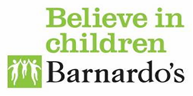 Safeguarding & Protecting Children Policy andProcedure (Children’s Services)April 2020Document ControlThis is a controlled document. It should not be altered in any way without the express permission of the policy owner or their representative. On receipt of a new version, please destroy all previous versions. If you are reading a printed copy of this document, you should check Barnardo’s Intranet website to ensure that you are using the most current version.ContentsPolicyDefinition of Safeguarding ………………………………………………………………	4Purpose……………………………………………………………………………………………	4Scope………………………………………………………………………………………	4Our Basis and Values ……………………………………………………………………………	5Our Approach to Safeguarding ………………………………………………………………	5Roles and Responsibilities ……………………………………………………………………	7Statutory Guidance ……………………………………………………………………………	8Procedures1.	Communicating Safeguarding Responsibilities ………………………………	92.	Code of Conduct and Professional Boundaries………………………………	93.	Responding to Safeguarding Concerns …………………………………………	134.	Responding to Safeguarding Allegations against Adults who work for or	17on behalf of Barnardo’s ………………………………………………………………5.	Reporting Serious Safeguarding Incidents ……………………………………	196.	Safeguarding and Social Media……………………………………………………	207.	‘Missing’ Children ………………………………………………………………………	21 8.	Child Exploitation ……………………………………………………………………	 249.	Private Fostering ………………………………………………………………………	2410.	Female Genital Mutilation …………………………………………………………	2411.	Prevent …………………………………………………………………………………	2712.	Multi-Agency and Serious Child Safeguarding Practice Reviews in	29England) and Equivalent Nation processes …………………………………13.	Events and VIP Supporters ………………………………………………	3314.	Information Sharing and Consent ………………………………………………	3615.	Education (England only)……………………………………………………………	3616.	References ………………………………………………………………………………	3717.	Compliance………………………………………………………………………	38Appendix 1 – Glossary and Definitions …………………………………………………	39Safeguarding and Protecting ChildrenPOLICYDefinition of SafeguardingIn this policy, safeguarding children and promoting their welfare means:protecting them from maltreatment,preventing impairment of their health and developmentensuring that they grow up in circumstances consistent with the provision of safe and effective careTaking action to enable all children to have the best outcomesFurther information about definitions, categories and indicators of abuse can be found in Appendix 1.PurposeThe overall purpose of this policy and its associated procedures is to protect the welfare of children and young people using and receiving the services we provide. This includes, responding to direct concerns of safeguarding raised by children and young people.Our safeguarding policy aims to achieve the following three objectives by being vigilant in the execution of our duties:Creating a culture where children are valued and their right to safety and respect is upheld.Actively managing risk to minimise circumstances where children using	Barnardo’s services may suffer harm.Working collaboratively with other organisations to ensure that children are safeguarded and protected.ScopeThese policies and procedures apply across all teams within Children’s Services to ensure that all staff, volunteers and other workers are clear about their role, responsibility and expectations in responding to any safeguarding concerns, regarding children at risk.Everyone who works or volunteers for Barnardo's or is a carer (fostering/adoption/short breaks) has a duty to safeguard and promote the welfare of children and young people, alongside a duty to recognise, respond and share concerns or worries about possible abuse and harm in a timely fashion. Everyone who works or volunteers for Barnardo’s or provides a fostering/adoption placement will be supported to make decisions as to how to proceed in a way that is within the best interests and safety of the child or young person.Barnardo's Safeguarding and Protecting Children, Policy and Procedures must be followed alongside local inter-agency procedures, protocols & arrangements devised by local Multi-Agency Safeguarding Arrangement structures in England (note that since the publication of Working Together 2018, Local Safeguarding Children’s Boards were replaced by local areas being able to develop their own structures and arrangements and these vary in name and structure)/Regional Safeguarding Children Boards/Child Protection Committees/Safeguarding Board Northern Ireland. Barnardo’s Safeguarding and Protecting Adults at Risk Policy & Procedure should be referred to where appropriate.Our Basis and ValuesAt Barnardo’s we believe in children – no matter who they are, what they have done or what they have been through. Our purpose is to transform the lives of the UK’s most vulnerable children. Our vision is to realise Thomas Barnardo’s dream of a world where no child is turned away.Our Safeguarding and Protecting Children’s policy and associated procedures reinforce our values, corporate responsibility and uphold our statutory duties. They demonstrate our compliance with UK legislation and other four nations government legislation, policy guidance, research and good practice. This is challenging and sensitive work, and it is vital that our staff and volunteers understand their safeguarding responsibilities and know what to do to safeguard their welfare.Our approach to safeguarding, as with all of what we do, is under-pinned by our four key values:Respecting the unique worth of every personEncouraging people to fulfil their potentialWorking with hopeExercising responsible stewardshipOur Approach to SafeguardingBarnardo’s are committed to the very highest standards in terms of Safeguarding, believing that Safeguarding is everyone’s business.Senior Management ResponsibilitiesThere is a lead Corporate Director responsible to the CEO for safeguarding across the organisation, who is the designated safeguarding lead for the organisation and will work in line with national legislation and guidance. The Corporate Director is supported by the organisation’s Head of Corporate Safeguarding and Quality, who, along with the Safeguarding and Quality Unit promotes safer working practices and oversight of allegations of serious incidents, case reviews, and appropriate training.Audit and Assurance UnitBarnardo’s has in place a programme of internal audit and assurance, which includes Risk and Data Protection. This enables continuous improvement and learning, across all corporate and directorate levels. The Audit and Assurance Unit makes recommendations on key policies, procedures and safeguarding issues.Procedures and PracticeThe organisation has clearly defined procedures for identifying and taking action where there are safeguarding concerns about actual or suspected incidents or abuse.Safeguarding LeadsEach Region/Nation and department in the organisation ensures there are designatedIndividual’s who are competent to advise staff and volunteers and can respond to safeguarding concerns, ensuring that actions are always swift, respectful, professional and based on what we know to be good practice.Safe Recruitment and Safe Practice proceduresRecruitment is undertaken in line with Barnardo’s robust safeguarding principles, including references spanning 5 years* for regulated posts and Enhanced Disclosure checks including checks against the Children’s Barred list for all Children’s Services posts that meet the eligibility criteria. Existing staff and volunteers are re-checked periodically and/or at every three years. Barnardo’s uses an online DBS employment check system that enables faster, easier and more secure turnaround on Disclosure checks.*For regulated work in Family Placement, references are required to cover an applicant’s full employment/work history (including volunteering), where they have worked with children and/or adults at risk.Barnardo’s has developed criminal record disclosure policies for each nation to ensure that it abides by the obligations of the Disclosure and Barring Service, Disclosure Scotland, and Access NI, as appropriate, and to ensure that it complies with the spirit and requirements of the Rehabilitation of Offenders legislation.All those who work for, or on behalf of Barnardo’s, including paid and unpaid staff, volunteers, and chaperones are required to sign and abide by the organisation’s Safeguarding Code of Conduct. Learning Development & TrainingAll staff and volunteers in Children’s Services are required to complete a mandatory e- learning safeguarding module within the first two weeks of employment. Within the first year, they are also required to attend a one-day Safeguarding programme, and a two-day programme follows this. Staff and managers working directly with children and young people are also required to attend bespoke safeguarding training courses in line with their specific responsibilities and must attend updated programmes every three years. It is the responsibility of the individual and their line manager to ensure mandatory training is completed. Managers who supervise volunteers and staff who do not work in Children’s Services must ensure that safeguarding training is provided and regularly updated.There are a range of training events delivered regularly by experienced training providers, topics include, Child Sexual Exploitation, Domestic Abuse, Female Genital Mutilation (FGM) and the impact on children, working with Diversity and programmes on Attachment, Child Development and Trauma informed Practice.Team and other meetings have a standing agenda item of Safeguarding and can be used to discuss safeguarding issues, changes in regulation and best practice. All training and requirements for additional specialist training are recorded and discussed as part of an annual and mid-year Performance and Development Review (PDR).Barnardo’s Online Research and Information Service (BORIS) provides evidence-based briefings, information and tools to support safeguarding practice development.Supervision and One-to-One MeetingsThere is an expectation that all Supervision and one-to-one meetings will have Safeguarding as a standing agenda item in order for Safeguarding, as it relates to each role to be discussed and embedded in all the work undertaken. This will include reflection on safe practice and managing risk.Managing RiskBarnardo’s has an effective procedure for assessing and managing risks with regard to safeguarding children and vulnerable adults. The organisation has a procedure in place for reporting, recording and reviewing allegations and significant incidents.  These reports and the learning from them, informs our practice, the risk assessment and revisions to management procedures.RecordsWell-kept records are essential in situations where it is suspected or believed that a child or a vulnerable adult may be at risk of harm. The organisation has a clear policy on the management of records, confidentiality, and sharing of information, which adhere to the requirements of GDPR and the Data Protection Act 2018 (see Data Protection Policy). Trustees, staff, and volunteers are clear about what information can be shared with relevant people within and outside of the organisation, and have access to specialist advice if they are unsure.Links with other PoliciesThis safeguarding policy and procedure is supported by other organisational policies and procedures aimed at promoting safe and healthy working practices.Roles and ResponsibilitiesAccountability FrameworkThe Trustees have a duty of care, which includes taking necessary steps to safeguard and protect children. They will act in the best interests of children and young people to ensure that all reasonable steps to prevent any harm to them are taken. Trustees also have duties to manage risk and to protect Barnardo’s assets and reputation.Barnardo’s Trustees are responsible for ensuring that those benefitting from, orworking with the organisation are not harmed in any way through contact with it.The Trustees must ensure that there are appropriate Safeguarding Policies and that they are implemented effectively. They also have a personal duty of care in relation to Safeguarding.The Chief Executive and the Corporate Leadership Team are the accountable senior managers responsible for the management of serious safeguarding incidents. The Corporate Director Children’s Services – Operations, is the designated corporate safeguarding lead for the organisation. Children’s Services Region/Nation and Commercial Directors and Corporate Department Heads/Managers hold responsibility for the implementation of the Safeguarding and Protecting Children Policy, and Procedures and effective management of safeguarding concerns in their department/division or Region/Nation. Locality Assistant Directors and Heads/Assistant Heads of Business hold delegated operational accountability for services.Line managers staff and volunteers are responsible for ensuring that all safeguarding and child protection concerns are addressed through respective line management structures in accordance with this Policy and Procedure.The Head of Corporate Safeguarding and Quality is responsible for providing advice and support to Directors and other senior managers on best practice in adhering to this Policy, Procedure, safer working practices, oversight of allegations, serious incidents, and significant case reviews. Locality Assistant Directors are also available to offer support and advice.Safeguarding Leads provide additional Safeguarding advice and support in their Region/Nation, Business Line or Department in ensuring that Policy and Procedures are adhered to and in ensuring that there is oversight of all Serious Safeguarding Incidents, Allegations and Child Safeguarding Practice Reviews/Child Practice Reviews/Significant Case Reviews, in their area of responsibility. The People Team is responsible for consultation and advice in relation to the implication of safeguarding in Human Resources and Learning and Development issues.All Early Years Settings in England subject to Ofsted Registration must identify a manager in the setting (at Team Manager level or above), to take lead responsibility for safeguarding children and liaison with local statutory Children’s Services agencies. This will include, liaison with the Multi-Agency Safeguarding Arrangements Board which may be through the Locality Assistant Director and should also include communication with the Assistant Director Quality and Improvement. Settings registered with the Care Inspectorate in Wales must adhere to the National Minimum Standards for Registered Childcare for children up to the age of 12 and have a registered person who leads on Safeguarding.Statutory GuidanceDue to differences in definitions and terminology used across the four nations, a clear and consistent understanding of the different concepts and terminology is essential. Staff and volunteers are required to refer to Appendix 1, which offers broad definitions of key terms, but they should also access the statutory guidance relevant to their nation, which is listed below:England:‘Working Together to Safeguard Children: A guide to interagency working to Safeguard and promote the welfare of children’ 2018, ‘Keeping Children Safe in Education -Statutory Guidance for Schools and Colleges’ 2018Northern Ireland: Safeguarding Board for Northern Ireland Procedures Manual, May2018. Co-operating to Safeguard Children and Young People in Northern Ireland, 2017Wales:  Social Services and Well-being (Wales) Act 2014, Violence Against Women Domestic Abuse and Sexual Violence (Wales) Act 2015. Wales Safeguarding procedures (application and Web based)Scotland:Scottish Government 2014 National Guidance for Child Protection in Scotland for further clarification, as necessary and in accordance with their job role/departmental focus.Safeguarding and Protecting Children and Young PeoplePROCEDURES1. Communicating Safeguarding ResponsibilitiesAction: Line ManagersEnsure that all staff/volunteers are aware of this Policy & Procedure and any relevant codes and practices.Ensure local contact numbers are displayed in an accessible place for staff and volunteers to include, as relevant: Local Authority/Trust referral/duty teams (children and adults), the Local Area Designated Officer (LADO) in England and Wales (sometimes referred to as Principle Officer in Wales), Gateway Services in Northern Ireland.Ensure all staff members are directed to access the local Multi-Agency Safeguarding Arrangements website in England and Local Safeguarding Children’s Board in Wales, Child Protection Committee in Scotland, Safeguarding Board/Panel in Northern Ireland and familiarise themselves with the local arrangements and procedures.Code of Conduct and Professional BoundariesThe Safeguarding Code of Conduct supports staff and volunteers by making clear what is expected of them in terms of their conduct and behaviour; it assists them to raise concerns without fear of recrimination and reduces the risk of misplaced or malicious allegations being made against them.2.1 	Induction (all departments) Action: All Staff/VolunteersEnsure that you have read, fully understand, and agreed the content of the Safeguarding Code of Conduct. It is your responsibility to speak to your line manager if you are not clear or require further clarification. Action: Line ManagersEnsure all staff and volunteers have fully understood accepted the terms of and signed the safeguarding code of conduct.2.2 Professional BoundariesAction: All Staff/Volunteers/Foster CarersProfessional Boundaries must be an integral part of supervision. It is an opportunity to reflect on the quality of the professional relationship established with children, young people or adults, the nature of the work and to ensure that any challenges in maintaining professional boundaries can be addressed in an appropriate manner.2. 	Do not visit service users outside of planned working hours; invite them to your home or to be part of your family or social network (unless you are a foster carer or short break carer). Any exceptions to this must be discussed and agreed with your line managers.3. 	Ensure that if you live and work/volunteer within your own community, you are clear about professional boundaries when any of your own family or children has friendships with service users’ children or siblings, and that this is discussed with your line manager.4. 	Inform your line manager if you have had a previous professional or personal relationship with service users in order to agree how best to manage confidentiality and risk, and ensure that you operate in accordance with Barnardo’s Policies and Procedures.5. 	Bring any risk of potential breakdown of professional boundaries, however unintentional, to the attention of your line manager.6. 	Do not give out your personal mobile or home telephone numbers except in exceptional circumstances or emergencies and with the agreement of line managers, and following a robust risk assessment.7. 	Never agree to be part of service user or their family’s social networking sites or agree to be e-friends, unless this is an agreed part of the work and has been risk assessed by line managers (exceptions apply when they are also your family members).8. 	Do not share personal blog addresses or other modes of personal communication, with service users with whom you are working.9. 	Ensure you adjust privacy settings on your own personal social networking sites to prevent inappropriate content being shared with service users. 10. You must not approach service users in any social setting if they do not instigate the contact, especially where their behaviour indicates that they do not want to be recognised or indeed identified as a user of the service. 11.	You must not enter into a partner relationship with service users or members of their families. This constitutes a breach of professional boundaries and relevant codes of conduct/practice. If you become aware that the above situation has occurred in relation to a colleague, you must bring this to the attention of your line manager.12. 	The organisation recognises that it is possible that the friends and family of staff members may become service users and, indeed, that staff members themselves may in some circumstances become service users. It is incumbent on staff members to speak to their Line Manager about such situations to avoid any conflicts of interest, breaches of confidentiality or professional boundary issues. Action: Line ManagersDiscuss any potential challenges or blurring of boundaries, which may arise for any worker or volunteer who lives and works within the same community. Agree how any such difficulties will be addressed should they arise.Ensure that if staff or volunteers require regular telephone contact with service users that this is done through appropriate use of Barnardo's issued equipment and not personal phones.Agree clear boundaries about the nature of an individual’s work and their relationship to service users.Use the supervision process to help workers reflect on their professional relationship with children, young people and adults at risk and identify if there are any warning signs that professional boundaries may be in danger of being compromised.Work through with staff members sensitively, but honestly, the implications and issues where they or a member of their family is, or becomes, a service user.2.3 Personal Relationships and contact with service users outside of workAction: Staff/VolunteersDeclare any personal relationships with any service user/s if they begin to attend your place of work/use services you provide.Action: Line ManagerIt is usually inappropriate for Barnardo’s staff/volunteers to deliver a service or become the key workers to a friend, or family member. If this situation occurs, arrangements should be made for another staff member/volunteer to take over the case or key worker role. You must agree any exceptions to this (for example, where a parent of a service user volunteers with group work for disabled children) and the decision is recorded on the staff/volunteer file.2.4 Self -disclosure of personal experiencesAction: Staff/VolunteersIt is not usually acceptable for a member of staff to self-disclose their personal experiences to a service user. There may be occasional exceptions to this where some self-disclosure is appropriate and professional judgement should be exercised. Boundaries relating to this must be discussed with your line manager.Action: Line ManagerEnsure that you discuss issues of self-disclosure with staff so they are clear of the professional boundaries around this in relation to their role.2.5 Continuing a relationship after the service or piece of work is completeAction: Worker/VolunteerIt is not normally acceptable for a member of staff to have contact with a service user in a personal capacity once the service or piece of work you have been involved in is complete. Any exceptions to this must be agreed with line management and identify why continued contact does not compromise professional boundaries in any way.2.6 Gifts and HospitalityAction: Staff/VolunteersYou must not use a relationship with a service user or their family for personal gain. Gift-giving and accepting presents should only take place in line with Barnardo’s Gifts and Hospitality Policy and should be agreed with your line manager. 2.7 Concern about a breach/potential breach of professional boundariesAction: Staff/Volunteers1.	Concerns about a breach or potential breach of professional boundaries by you or a colleague or external agency must be shared with your line manager. This should happen regardless of whether the breach of professional boundaries was due to initial intentions being well meaning. A breach of the professional boundaries may place a child/young person at risk of harm and you have a duty to act upon your concerns to safeguard children and families.2.	Where you feel unable to report the concern/s to your line manager, you should	refer them to your manager’s manager.3.	If you cannot raise issues through your line management or you consider the breach of professional boundaries not to have been dealt with appropriately, you should report via the use the Whistleblowing Policy. The telephone number for the hotline is 0800 1588060.  Action: Line Manager1. 	All potential breaches of professional boundaries must be taken seriously. The breach may not be a single event but a series of events and interactions, which together cause the individual to cross the boundary between what would be considered a professional relationship to a non-professional relationship.2.	Staff and volunteers must be supported to address any concern about a breach of professional boundaries without the automatic risk of disciplinary proceedings. However, staff must be made aware of all possible consequences depending on the severity and nature of the breach including possible disciplinary action; dismissal; referral to Regulatory bodies, relevant Local Authorities, Disclosure and Barring Service, Disclosure Scotland and/or the police as appropriate.Conduct an investigation to establish the facts and decide whether there is a disciplinary case to answer – refer to Disciplinary Policy and Procedure4.	All breaches of professional boundaries are to be recorded on individual staff and volunteer files, including any outcome of action taken. In cases where there is found to be ‘no case to answer’ the outcome should still be recorded.Responding to safeguarding concerns3.1 	A child or young person discloses information to you about abuse or harm that they are experiencing (in person, on the phone, via email, third party reporting, through the observation of signs/symptoms of abuse, neglect or unmet needs)Action: Person receiving the information1. 	Always offer reassurance, take seriously and listen to what they are saying. Never promise to keep secrets or be persuaded by the child or family not to take action if you are worried that a child is being harmed or is at risk of harm.2. 	It is not your job to investigate, verify what is being said, or examine the child. Doing so may compromise any future investigation. This is the statutory responsibility of the local authority/child protection services and/or the Police. However, it is important to ascertain relevant information and it may be necessary to undertake some brief enquiries before making a referral, including full name, age, mobile number, email address and any involvement with Barnardo’s services and a brief outline of what happened to them.3. 	Explain the process to the child: that you will need to pass this information on, to whom, the reasons why and possible actions.4. 	Consult with your line manager or other responsible manager, as soon as possible and certainly the same day, to agree the course of action but, do not delay if this would place a child at increased risk. You must record the incident in detail within 24 hours of being made aware.5. 	If the child is present and is at immediate risk of harm, take the appropriate course of action to secure the immediate safety of the child unless to do so would put you or others at risk. This could include:Calming angry or upset children or adults;Contacting 999 emergency services, if necessary on their behalf;Contacting local child protection/Duty Team/MASH/Gateway Services/Children’sServices directly;Seeking vital medical assistance;Contact your Departmental or Region/Nation Safeguarding Lead Manager or Head of Corporate Safeguarding and Quality or Head Office Children’s Services during normal office hours and the Police outside of office hours.If you receive a telephone call from a child, please take as much detail as possible, including full name, age/date of birth, contact details, email address, mobile number, any involvement with Barnardo’s services and if they say they are being harmed a brief outline of what is happening to them. If the child is in immediate danger, advise them to call the Police; you must also contact the Police to check that the child has referred the concern to them. If the child is not in agreement with this/not able to do this, you have a duty to call the Police and pass on any information you have.Action: Line Manager1. 	If you are aware that the child is subject to a Care Order or an ongoing Child Protection Investigation, is named on the Child Protection Register (Scotland only) or has a Child Protection Plan, any new incident must be referred to the lead professional/allocated Social Worker/Local Child Protection services and information shared accordingly.2. 	England and Wales	In England and Wales, if you are concerned that the child is, or may be at risk of, being trafficked, or a victim of slavery, servitude, forced or compulsory labour, you must adhere to local inter-agency protocols and liaise with the local children’s social care/duty service or Police to discuss whether a referral to the  National Referral	Mechanism is required.3. 	Northern Ireland	In Northern Ireland, it is only children who may be the victim of trafficking that can be referred to the National Referral Mechanism. In these circumstances it is suggested that advice is sort from the Head of Corporate Safeguarding and Quality regarding the process.4. 	Scotland	If you are aware that the child is subject to an interim compulsory supervision	order or compulsory supervision order (Children’s Hearing (Scotland) Act 2011), information about the incident should be referred to the allocated Social Worker/ Lead Professional who will update the reporter and other relevant persons. It is only children who may be the victim of trafficking that can be referred to the  National Referral Mechanism. In these circumstances it is suggested that advice is sort from the Head of Corporate Safeguarding and Quality regarding the Process.5. 	If the child is not subject to a current Child Protection Plan or Child Protection or Care Proceedings, a Supervision Order or at risk of being trafficked, or is not known to the service, you must make a clear assessment of whether the information received from the responsible worker is deemed to be a Child Protection referral i.e. the child is at risk of significant harm. If you are unsure of the course of action you should take, you must seek guidance through the line management structure (N.B. in Scotland, some areas operate the ‘Named Person’ system where concerns of a child and young person’s wellbeing can be shared as appropriate).6. 	If your assessment is that the child is suffering, or likely to suffer, significant harm, a referral must be made to the local children’s social care duty team/local Child Protection service/Gateway Services. For further detail, see  Section 3.3.7. 	If your assessment is that a referral is not needed, you must identify what course of action is to be taken to respond to the concerns identified and ensure that all decisions and the reasons for them are recorded on the child’s file in accordance with Barnardo's Children's Services Recording Policy & Procedure. Where there is some form of assessed need refer to relevant services, using agreed local protocols.8. 	If there is a disagreement between the Barnardo's responsible manager and responsible member of staff about the need to report concerns to Child Protection services, the line Assistant Director/manager’s manager must be consulted to make a final decision.9. 	Ensure all decisions and agreed actions are recorded on Content Server Service User Recording (SUR) in accordance with Barnardo's Children's Services Recording Policy and Procedure 10.	Ensure you are aware of the local referral processes for Children in Need of Protection within your area.3.2	Working with Children/Young People where	there are existing Safeguarding and Child Protection concernsAction: Line ManagerIf it is known that a child/young person is subject to a Child Protection Plan, is on the Child Protection Register, or deemed to be in a high risk situation (e.g. at risk of sexual exploitation, trafficking, radicalisation or missing); you must consider and record any risks or/potential risks to the child or/young person and identify any actions required on the child or/young person’s Service User Record. Recording must be undertaken in accordance with the  Barnardo’ s  Recording  Policy &  Procedure        and the Service’s Local Recording Protocol.3.3	Referring Child Protection ConcernAction: All Staff/VolunteersIn accordance with the Information Sharing Policy & Procedure - a child’s need for protection must always be the primary concern.1.	Decisions to inform the child and parent/carer about any referral will be informed by local inter-agency protocols; an assessment of any increased risk of harm to the child; and the possibility of prejudicing any subsequent police investigation. If in doubt about the decision and timing of informing a child and their family, seek advice from your line manager or local child protection services. In any event you must speak to your line manager as soon as possible and definitely on the same day.2.	Following consideration of the above, if you assess there is a risk, tell the child, as appropriate to their age and understanding, and parent/carer, that the referral will be made.3.	Contact must be made with the appropriate Child Protection services or Police, following local inter-agency procedures.4.	Share with Child Protection services any other relevant information or known risks about the child and family within the context of their wider family and environment.5.	Agree with Child Protection Services what the child and parents/carers will be told about the next steps, by whom and when and the actions which are required to be taken.6.	Referrals of suspected child abuse must always be confirmed by encrypted email or recorded delivery, using local referral protocols to the MASH/Duty Team/local child protection service/Gateway Services/etc within 24 hours.Northern IrelandThis should be done using a UNOCINI or the Barnardo's referral form.ScotlandIf Child Protection Services do not make contact within five working days you must contact them for an updateWalesIn Wales, there are national safeguarding procedures that detail the essential roles and responsibilities for practitioners to ensure the safeguarding of children and adults who are at risk of abuse and neglect. The procedure helps practitioners to apply the legislation and statutory guidance for practice, and the pathway for the safeguarding referral criteria have been reduced to ‘a child at risk of harm’ under the SSWBA, 2014. The definition of a “child at risk” is a child who:Is experiencing or is at risk of abuse, neglect or other kinds of harm, and;Has needs for care and support (whether or not the Local Authority is meeting any of those needs).There is a new duty for relevant partners of a local authority to report children at risk. If a partner has reasonable cause to suspect a child is at risk, it must inform the local authority of that fact.When a child has been reported under Section 130 of the SSWBA 2014, the local authority shall make enquiries to enable them to decide whether they should take action to safeguard or promote the child’s welfare under section 47 of the Children Act 1989 i.e. practitioners will still need to use the Children Act 1989, section 47 in the same way as they do now when responding to safeguarding referrals.	Ensure you inform your line manager as soon as possible and certainly on the same day and record all actions, decisions, risk assessments, and contact in accordance with the Barnardo's Children's Services Recording Policy and Procedure.8.	If you become concerned that the situation has escalated and it seems that the child or young person is at increased risk of significant harm you must immediately contact the police on 999 and local child protection services to seek guidance on what to do.9.	If you are not satisfied that the child protection service’s response adequately safeguards the child then you must inform your line manager, as soon as possible and certainly the same day, who can make representations on Barnardo's behalf. See Escalation Procedures in Section 3.4.3.4  Escalation of Child Protection Concerns where there are professional disagreementsAction: Person Making Referral1.	If the decision of the child protection service does not agree with your service’s assessment of the level of concern this must be recorded on Content Server Service User Recording (SUR) in accordance with the  Barnardo's Children's Services Recording Policy & Procedure2.	Discuss with your line manager to clarify what action needs to be taken. If your line manager is not available, you must refer your concerns up the line management chain until you are able to speak to a manager.3.	If you disagree with your manager’s decision and have evidence to suggest that the child is not adequately safeguarded you should seek advice from the line Assistant Director, the Safeguarding Lead, the Head of Corporate Safeguarding and Quality or another senior manager in Barnardo's Children's Services. You should do this with your direct line manager’s agreement if possible but you have the right to raise your concerns regardless of your line manager’s consent. This should also be recorded on the file. In this event the Whistleblowing Policy may be used.Action: Line ManagerAll notes of discussion/disagreement must be recorded on SUR in accordance with the Barnardo's Children's Services Recording Policy and Procedure2. 	If you disagree with the decision made by the Local Authority/Child Protection Services, you must contact the local authority manager for discussion. Follow up your concerns in writing within 24 hours.3.	Further, inform your line Assistant Director and discuss possible actions and options available. In Scotland, discuss the need for a referral to the Children’s Reporter on grounds outlined in S.67 Children’s Hearings (Scotland) Act 2011).Action: Assistant Director, Children's Services1. 	If the response is still not deemed satisfactory, contact your equivalent level manager in the statutory agency to discuss your concerns.Follow up your concerns in writing with the statutory agency within 24 hours.If agreement is still not reached through this route, then discuss next steps with your Region/Nation Director to consider: making representation to the relevant Director in the Local Authority, Trust, Child Protection Committee or Safeguarding Panel.b.	In Scotland you may consider an immediate referral to the Children’s Reporter on care and protection grounds as outlined in S.67 Children’s Hearings (Scotland) Act 2011.c.	Many areas have locally agreed Escalation/Conflict Resolution Procedures and you must familiarise yourself with this and follow it.If intervention at this level still fails to resolve the concerns, discuss with the Head of Corporate Safeguarding and Quality or the Assistant Director for Safeguarding and Historical Abuse4. Responding to Safeguarding Allegations Against Adults who work for or on behalf of Barnardo’s1.	A safeguarding allegation is one where information comes to light from any source, which suggests that an adult working for or on behalf of Barnardo’s has or may have:Caused significant harm to a child or vulnerable adult;Committed a criminal offence against a child or adult or;Behaved in such a way that indicates they may pose a risk of harm to children.This includes historical information about abuse an adult may have experienced as a child whilst in receipt of services from Barnardo’s.2.	The management of an allegation of abuse may involve one or all of:A police investigation of a possible criminal offence;Enquiries and assessment by children's social care about whether a child is in need of protection or in need of services;Consideration by an employer of disciplinary action in respect of the individual.Action from member of staff or volunteer who has a concern about an adult working for or on behalf of Barnardo’s who works with or is in contact with a child or young person.1.	Inform your line manager or other responsible manager and the relevant senior manager at Assistant Director or Director Level immediately. Action must have been taken and recorded within 24 hours (including weekends and bank holidays).2.	If the allegation involves a staff member or volunteer in Retail or Fundraising & Media then immediately alert the Area Business Manager (Retail) or Assistant Director/Deputy Director (Fundraising/Media).3.	It is not your job to investigate the allegation. Your job is to listen, ensure you have the basic details so you can record what was said, and respond appropriately. For	further information see  Guidelines for responding to Allegations against Adults.4. 	If for any reason you do not feel able to alert a line manager then the	Whistleblowing Policy and Procedure must be followed. Tel:0800 158 8060Action: Responsible Senior Manager(see additional investigation guidance for managers: responding to external investigations into safeguarding/gross misconduct allegations)1. 	Upon receiving information, ensure the safety of any child or young person. If a crime has clearly been committed, the Police and the Local Authority Child Protection Services/Trusts/Local Authority Designated Officer (LADO) will need to be contacted as a matter of urgency and within 24 hours. If there are other children who could be at risk (e.g. other children in the household/service), these details must also be shared.2. 	Advice and guidance should be sought from the Head of Corporate Safeguarding and Quality or Assistant Director for Safeguarding and Historical Abuse. The relevant People Team should be advised of the allegation. In consultation with the LADO/local Child Protection Services/Trusts, a risk assessment should be conducted within 24hrs to decide whether the person concerned can continue in their role or whether a period of suspension is required or a temporary redeployment is appropriate. Already stated in 4 below.3. 	Do not inform the member of staff/volunteer against whom the concern/allegation has been made of the nature of the allegation until consultation has been undertaken with the relevant local authority and where necessary police. The responsible Director must ratify any decision.4. 	If the allegation concerns a volunteer then a decision must be made as to whether to suspend their volunteering activities. This must be confirmed in writing.5. 	If the allegation involves harm or risk of harm to a Barnardo's service user then you must consider whether the Service User Record should be sealed and the relevant IS Account Manager, or in their absence the IS Helpdesk, requested to arrange this. Advice must be sought from the Head of Corporate Safeguarding and Quality.6. 	Consult with the People Team to agree next steps regarding the member of staff/ volunteer. Any officer, tasked with undertaking further enquiries or conducting an investigation under disciplinary procedures must be competent in child protection matters and be of sufficient seniority to enter into discussion with external agencies. Any action must be agreed with the Head of Corporate Safeguarding and Quality and the Local Authority Designated Officer (LADO) or Social/Health Care Trust as appropriate. These procedures must be followed in conjunction with Barnardo’s Disciplinary Policy and Procedure7. 	Consideration must be given as to whether the allegations represent a possible crime that needs to be reported to the Police; discussions will need to take place regarding the primacy of the Police investigation and the impact on internal timescales for subsequent investigation, etc.8. 	As soon as possible, agree with the Health/Social Care Trust/Child Protection Agency who will ensure that parents/carers or children are kept informed about the allegation and how they will be kept updated on any progress of the case and its outcome.9. 	Any other local authority with responsibility for the child and any relevant partner agencies must also be notified of the allegation and/or investigation within 24hrs. In some circumstances, the Local Authority or Health and Social Care Trust where the Barnardo's staff, volunteer, or carer resides may become involved if the allegations have implications for the care of their own children. 10. 	Ensure the Allegations Against Adults Reporting Form has been completed and signed off by the Senior Manager (Assistant Director or above), as soon as possible (always within 24 hours) and sent to those named in the circulation list.11. 	The reporting form must be monitored and regularly updated by the responsible Assistant Director/Regional Business Manager when there is significant new information, and/or reviewed quarterly and when the outcome of the investigation is known.12. 	Ensure that staff and volunteers involved with an investigation are aware of the support options available. Refer to Barnardo’s Intranet for information on ‘Sources of Support’.13. 	Senior managers are responsible for ensuring that any support offered is kept separate from the managers involved in the investigation (Children’s Services Volunteering Advisors must be contacted to signpost appropriate support).14. 	Notify the Local Authority Designated Officer (LADO) in English authorities or senior managers in the relevant Local Authority or Health and Social Care Trusts in Wales, Scotland, and Northern Ireland of the conclusion of any internal investigation.15.	At the conclusion of a case all required regulatory referrals or notifications	(including Ofsted, Care Inspectorate Wales, CQC and the Charity Commission) must be made and a decision made and recorded by Children’s Services and the People Team as to whether the person will be referred to the Disclosure and Barring Service (England, Wales and Northern Ireland). In Scotland, any referral will be made to Care Inspectorate Scotland, Scottish Social Service’s Council (SSSC) and Disclosure Scotland.5. Reporting of Serious Safeguarding IncidentsA serious safeguarding incident is defined as:Unexpected or avoidable death of a child/young person/adult at risk in receipt of services from Barnardo’s.Serious harm to child/young person/adult where a life-threatening outcome required intervention by Barnardo’s staff.Actions of a service user which caused death or serious injury to another child or adult.Incident that meets the criteria for reporting under the Duty of Candour legislation.  A ‘Near Miss’ where an unplanned event or incident did not result in serious injury, harm or illness, – but had the potential to do so and only a fortunate/timely break in the chain of events prevented a serious outcome for the child/vulnerable adult.An incident that is serious enough that it may lead to a Child Safeguarding Practice Review (England)/Case Management Review (Northern Ireland)/Significant Case Review (Scotland)/Child Practice Review (Wales).A situation that indicates organised crime or large scale abuse.An incident likely to raise concern about Barnardo’s policies or procedures.An incident which raises concern about possible radicalisation of any member of staff/volunteer/adult/child/vulnerable adult.Where a registered provider (residential or early years) is required to close by an external body following safeguarding concerns.Action: Line Manager1. 	If a member of your team is involved in a serious safeguarding incident and/or any of the above situations apply, you must complete a Serious Safeguarding Incident Form within 24 hours  and send it to your Region/Nation or departmental Director and to all those on the circulation list detailed on the form.2.  If the incident also relates to Health and Safety, a Barnardo’s Incident Reporting 	Form (BIRF) should be completed (see guidelines on reporting Serious Incidents).3. Follow this link for the range and process of internal reporting mechanisms.4. 	Many of these processes have in-built reviews and senior management oversight that must be completed.6. Safeguarding and Social MediaSocial Media Guidance for staff working with children and young peopleWhat do we mean by Social Media?‘Social media’ in this document means any electronic communication that enables people to stay in touch online. This includes apps in which you and others contribute to both shared and private conversations with organisations, communities and individuals.BackgroundSocial media has become an important part of everyday life. It is an exciting and engaging way of keeping in touch with friends and family, as well as people, groups and brands beyond daily life. Social media at Barnardo’s covers both private conversations (e.g. WhatsApp) and public conversations (e.g. Facebook). Although these are obviously very different types of communications, our safeguarding responsibilities apply to both cases.Many of the children and young people in our care expect to use social media as a default method of communication – even more than talking face to face or on the phone. As we have started using social media more regularly, the number of stories about  inappropriate  use  of  technology,  grooming  behaviour  and  an  inability  to challenge colleagues has grown, which means that Barnardo’s needs clear practice guidance for workers and organisations around safer working practice in this area.Individuals who work with children and young people, or adults who are their parents and carers, whether in a voluntary or paid capacity, must always keep their professional role in mind regardless of the method of communication with a child.All communications with a child, regardless of how they take place, should be considered to carry the same weight. As a professional supporting a child or young person, you should ensure you document online conversations, chats or interventions as well as you would through any other channel, for instance face-to-face or phone conversations. All communications with a child or young person, regardless of channel, must be recorded in their care record.What happens if a Barnardo’s person abuses their access to social media?This guidance refers to best, safe and poor practice regarding the use of Social Media. Barnardo’s Safeguarding Code of Conduct outlines the behaviour expected of all staff, workers and volunteers, and treats any breach the same whether it is online or offline.Inappropriate use of social media may breach Barnardo’s Safeguarding Code of Practice, IT Code of Practice and Data Protection Policy and could put the lives or livelihoods of children at risk. Failure to use social media appropriately may result in disciplinary action being taken, up to, and including dismissal, or result in the termination of an individual’s working agreement or involvement as a volunteer with Barnardo’s, as appropriate.  In certain circumstances breaches may also result in reports to Regulatory bodies, relevant Local Authorities and/or the Police, as appropriate.Make sure you are confident in your use of social media before you begin, and never feel pressured to communicate with children, service users, families or other professionals through any channel that you are not personally comfortable with. Advice on usage of any Social Media platform can be sort from the Head of CorporateSafeguarding and Quality.7. ‘Missing’ Children7.1	 A child who is not looked after by Barnardo’s (fostering/adoption/residential) goes missing during a Barnardo’s activityAction: Responsible Staff MemberAssessments should be completed for all activities in accordance with the Health & Safety Policy and Procedures. Where there are additional concerns about an individual child, an individual Risk Assessment should be completed in accordance with the Health & Safety Policy and Procedures and shared with relevant parties.2.	If a child or young person goes missing, and after initial search still cannot be found, the staff member must consider with their line manager and parents/carers, whether to notify the Police immediately or make further enquiries in relation to places where the child may have gone. This judgement should be informed by the level of the child’s vulnerability or an assessment of risk to themselves or others (see paragraph 8 (1) & (2)). If contacting the Police, details of the risk assessment must be shared along with the child’s details.3.	If a child is subject to a child protection (Section 47) enquiry or on a child protection plan, child protection register, or a supervision requirement, then the Local Authority/Trust must be informed immediately. If it is out of hours, the Duty/Out of Hours on call service should be contacted.4.	If a child or young person has particular vulnerabilities, or has gone missing on several occasions, and the situation could lead to serious harm, this should be recorded as a serious incident using the Serious Safeguarding Incident Form.5.	Staff should ensure that once the child or young person is found, parents, carers, and any other relevant agencies are notified immediately and that he/she is treated positively on their return.7.2	Unauthorised Absence or a looked after child from Barnardo’s Care(Fostering/Adoption Placement/Residential Unit)Action: Responsible Foster/Adoptive/Short Break Carers/Residential Unit staff/Line Managers1.	Ensure that all children “looked after” by Barnardo's have a Care Plan based on a full assessment of the child's current and future needs, highlighting any potential risk to self and others. Where it is assessed that there is a potential risk that the child might go 'missing', the Care Plan must identify specific procedures relating to individual children and responding to them missing from care.If it is considered that a child/young person is missing and there is no indication that the child/young person will return in a short space of time, managers and staff should determine the level of a child/young person’s vulnerability and the potential danger to the child or the general public. 	This assessment should take into consideration:	Guidance/information contained in the child/young person’s Care Plan;The age, maturity, physical or cognitive disability of the child;The legal status of the child;Previous behaviour patterns, including whether the child is considered to be a risk to self or others, and the general vulnerability of the child;Whether the child is perceived as running to/from someone;The risk of offending or behaviour that may put the child at increased risk e.g. substance misuse;The risk of the child being targeted by organised groups, e.g. abduction for the purpose of trafficking, child criminal exploitation, radicalisation, sexual exploitation and/or the risk of forced marriageEnvironmental factors such as the weather, time of year, community	events/tensions.3.	Any child or young person should be reported to the Police immediately, if:He/she is overdue for medication;He/she has an assessed disability that increases their level of vulnerability;He/she shows a high level of vulnerability from their risk assessmentHe/she is under the age of eleven years or has special medical needs or who is considered a risk to themselves or others.4.	Where a decision is made not to contact the Police, this must be agreed with a line manager and the child’s Social Worker should be contacted to agree a course of action including a risk assessment process.5.	If it is out of hours, inform the Out of Hours Duty Social Work service or Emergency Duty Team for the Local authority. Every attempt should be made to contact relevant others who may know where the child/young person may be.6.	A list of significant names and addresses (previously returned from), known contacts, associates, ‘bolt holes,’ phone numbers etc., should be kept on the child’s file and checked when a child is missing. (If the child is in a residential unit, a full search of the property must be undertaken).7.	Ensure you provide all requested information to the Social Worker/Police and update them when you have any additional/new information. You must also ensure a photograph is provided. The child's Social Worker/placing authority, in conjunction with the Police, retain responsibility for coordinating the plan of care and response to the missing episode, including any necessary media strategy. Full co-operation must be provided. If you have a concern regarding any action/lack of action being taken, this must be escalated to the placing authority manager through your line manager. See escalation above8.	Where a child or young person breaches their bail or remand conditions, provide statements, as required to the Police.Action - Manager of Barnardo’s Family Placement or Residential Service1. 	Managers of children’s residential units are expected to maintain records of each occasion when a ‘Looked After Child’ is identified as ‘missing’ or having taken ‘unauthorised absence’. These records should be made available for inspection under the Children Act 1989 Foster Carers should record similar information. The records should include:a. Description of the child/young person.b. When and where the child/young person was last seen and with who. c.  A recent photographd. Family addressese. Known acquaintancesf.	Any previous history of absconding and information about where they were foundg. The name and address of the child/young person’s GP and Dentisth. The name and address of the child/young person’s school.i.	Circumstances which increase the risk to a child/young person should be drawn to the attention of the Police.j.	Who has parental responsibility for the child/young person.k. Full details and contact telephone numbers of parents, foster carers and social workers, including out of hours contact numbers.Managers must ensure that every service they are responsible for communicates the Policy & Procedure to all staff and carers and that each person knows who to contact in the case of any child going missing. This must be in line with local inter-agency protocols.   Ensure all services have a process in place to respond to a missing episode once the child returns. This must include a 'return interview’, which may/may not be conducted by the placing authority. Return interviews are essential to the future safeguarding of the child and all staff/carers should engage accordingly.The manager must ensure that all children who go missing are reported to the	Police in line with local Missing Protocols/placing authority protocols alongside these procedures.The likelihood of being missing must be included in the risk assessment in accordance with the Health & Safety Policy and Behaviour Management Policies.If the child is missing from a school setting then Educational statutory guidance must be adhered to.8. Child Exploitation (CE)All services may identify service users who are subject to or at risk of CE. However, some children/young people may be at higher risk of this e.g. care leavers, homeless young people. At times, these young people may lead chaotic lives and some engage in risky behaviour. However, no child or young person is ever responsible for the abuse to which they are subjected.Action: Staff/Volunteers/Carers/Managers1.	If staff/volunteers/carers in non-CE specialist services become aware of a child/young person who may be at risk of CE, they should report this to their line manager in the first instance. Indicators may include:a.	Missing from home for periods of time b.	Regularly missing school/educationc.	Appearing with unexplained giftsd.	Associating with other young people involved in CEe.	Having older boyfriends/girlfriends2.	On receipt of a referral, an initial assessment should be completed with the child/young person. This will ascertain the background, level of risk and future planning for the child/young person. If there are immediate concerns from a child/young person the Police/Social Care Department should be contacted.3.	In matters where there are increasing concerns that a child/young person is involved in Criminal Exploitation and may be experiencing significant harm, this should be reported as a serious safeguarding incident.9. Private FosteringAction: Staff/Volunteers/Managers1.	If you suspect that a child is in a private fostering arrangement (see definition section) you have a statutory duty to notify the relevant Local Authority in terms of ensuring their welfare and protection.2.	If such concerns arise, these should in the first place be raised with your line manager or other responsible manager and agree next steps.10.	 Female Genital Mutilation (FGM)1.	Duty to report: From 31 October 2015, there is a mandatory duty for regulated professionals to report cases of FGM in England and Wales. This applies where the victim is under 18 years old and has disclosed FGM directly or the professional has seen something that possibly indicates the girl has been cut and should be reported to the Police and social care department. While there is no equivalent duty in Scotland and Northern Ireland, cases would be reported as a child protection matter.2.	This is a personal duty, which requires the employee who becomes aware of the case to make a report; the responsibility cannot be transferred to anyone else. The only exception is if you know that another employee has already made a report. Therefore, there is no requirement to make a second referral.3.	Regulated Professions: The duty only applies to staff that works in a regulated profession e.g. teachers, healthcare profession and social workers. It therefore covers:General Chiropractic CouncilGeneral Dental CouncilGeneral Medical CouncilGeneral Optic CouncilGeneral Osteopathic CouncilGeneral Pharmaceutical CouncilHealth and Care Professions Council (whose role include the regulation of social workers in England)Nursery and Midwifery CouncilIf your professional role is not designated under the duty, you must still report the incident as a safeguarding issue.4.	When the duty does not apply:	Women over the age of 18 years old.5.	The duty to report does not apply to cases of disclosure from women over the age of 18. In these instances, you must follow local adult safeguarding procedures or contact your local Safeguarding Lead.Disclosure is from someone other than the child6.	If other people disclose a possible case of FGM e.g. parent of friend, or you suspect that a child/adult at risk may be at risk of FGM, the duty to report will not apply. However, this remains a safeguarding concern and must include a referral to the local Social Care Department and informing a local Safeguarding Lead.10.1 Receiving a Disclosure or becoming aware of a FGM caseAction: Staff MemberAn employee and/or volunteer may become aware of a case of FGM if they are informed by a girl under 18 that an act of FGM has been carried out on her or;Observe physical signs, which appear to show that an act of FGM has been carried out on a girl under 18.They must always speak to their manager about their concerns at the earliest opportunity and certainly the same day they become concerned.4.	Staff members can also seek advice from the National FGM Centre.10.2 Making a report1. 	A report can be made in writing or orally to the Police and Social Care department.	If calling the Police, use the non-emergency no. 101. This report must be completed no later than by the close of the following working day. Any reports should be discussed with your line manager in the first instance but should not delay the referral to the Police.Staff in non-regulated posts but belong to one of the “professions” in accordance with the “2003 Act”, should familiarise themselves with the mandatory duty to report and they should contact their Region/Nation Safeguarding Lead to make a safeguarding referral.You should be prepared to provide the call handler with the following information and explain that you are making a report under the FGM mandatory reporting duty.3. 	You should update your Region/Nation Safeguarding Lead of the actions taken and identify whether other safeguarding actions are required, and how these will be taken forward.4. 	Any reporting of an FGM concern should be reported internally, as a Serious Safeguarding Incident using the  Serious Safeguarding Incident From. This should be sent to the entire list of named people on the form. Consequences of a failure to ReportIf the employee/volunteer does not carry out their duty to report the case of FGM to the Police, this will be treated as a possible breach of their professional duty and may result in a disciplinary action and, where relevant, referral to the governing body for their profession.Recording – Cases involving FGM should be recorded in the relevant case file of the individual concerned in accordance with Barnardo’s Recording Policy .10.4 Advice and SupportFurther advice and support can be obtained from: Region/Nation Safeguarding Lead, Assistant Director of Children’s Services, the Head of Corporate Safeguarding and Quality and the Assistant Director for Safeguarding and Historical Abuse. 10.5 ScotlandScottish Government considers FGM to be an unacceptable and illegal practice, a form of child abuse, violence against women and a violation of the human rights of women and girls. FGM has been unlawful in Scotland since 1985; there is no mandatory duty to report but if you are worried that a child or young person is atrisk of FGM or has had FGM, you must report your concerns to the relevant statutory authority such as Police and/or Social Work.2. 	Links to relevant legislation and the Scotland National Action Plan to prevent and eradicate FGM are given belowFGM Scotland's National Action Plan to Prevent and Eradicate Female Genital Mutilation (FGM) 2016-2020Prohibition of Female Genital Mutilation (Scotland) Act 2005 Northern IrelandThere is currently no provision for mandatory reporting of FGM, it is viewed as a form of child abuse and violence against women and girls and should, therefore, be dealt with as part of existing child and adult safeguarding structures, policies and procedure in Northern Ireland as governed by Cooperating to Safeguard Children (2003).Relevant information relating to Northern Ireland can be found here. 11.	Prevent PolicyThe Prevent duty is the duty in the Counter-Terrorism and Security Act 2015 on specified authorities, in the exercise of their functions, to have due regard to the need to prevent people from being drawn into terrorism.1. 	Radicalisation is comparable to other forms of exploitation and is therefore considered a safeguarding issue that all staff must be aware of. The process for escalating concerns and procedures regarding how to make a referral to the relevant authorities on this specific matter follow below.2. 	The emphasis is upon supporting vulnerable children, young people, and adults.	There is no expectation that Barnardo’s will take on a surveillance or enforcement role as a result of fulfilling our Prevent duty. The Prevent Concern promotes a multi-agency approach, and Barnardo’s will continue to work within multi-Agency Safeguarding Arrangements.3. 	A Prevent Concern does not have to be proven beyond reasonable doubt; it should be based on something that raises concerns, which is assessed by using professional judgement.4. 	Extremism is defined in the Prevent Strategy 2011 as vocal or active opposition to fundamental British values, including democracy, the rule of law, individual liberty, and mutual respect and tolerance of different faiths and beliefs.5. 	The Terrorism and Security Act 2015 defines terrorism as an act that endangers or causes serious violence to a person/people and/or damage to property; or seriously interferes with or disrupts an electronic system.6. 	Radicalisation is defined as the process by which people come to support terrorism and violent extremism and, in some cases, to then participate in terrorist groups. Radicalisation should be considered as an ‘additional vulnerability’ under Working Together 2018. There is no obvious profile of a person likely to become involved in extremism or a single indicator of when a person might move to adopt violence in support of extremist ideas.7. 	Indicators for vulnerability to radicalisation can be similar to those for other forms of abuse and may particularly include:Distance from cultural heritageExperience of migrationExperience of racism and discriminationFamily members or friends associated with extremist groupsFamily tensionsSense of isolation and feelings of failureIt is important to note that not all individuals at risk of radicalisation and acts of terrorism are susceptible or vulnerable and they may be acting out of choice.8. 	Risk Assessments: The level of risk will vary across different parts of the UK. Multi-agency Safeguarding Children’s Boards, Children’s Services, Early Years Centres, and Employment Training and Skills practitioners should ensure they are informed of the particular risks in their areas and work with other agencies in assessing risks where appropriate.11.1 Making a ReportAction: An employee/volunteer may have concerns as a result of:A direct disclosureAn observationAn expression of concern or complaint made by another person1. 	If you suspect that a child/adult at risk is at immediate risk or actually engaged in the planning or implementing of an act of terrorism, take the following course of action immediately:a) 	Contact your line manager and consider referral to Police on 999	or Anti-Terrorist Hotline on 0800 789 321.b) 	Contact the Head of Corporate Safeguarding and Quality or if unavailable the Assistant Director for Safeguarding and Historical Abuse, informing them of the actions taken.c) 	All actions must be recorded. For further details contact your region/nation	Safeguarding Lead.2. 	If you suspect that a child/adult at risk may be under the influence of radicalisation or extremism but not in immediate danger, the following actions must be taken:a) 	Raise your concern directly with your line manager in the first instance;	informing them of the nature of your concerns.b) 	Contact the Police on number 101 to discuss the next steps, requesting to speak to officers with the responsibility in relation to Prevent duties.c) 	Contact the Head of Corporate Safeguarding and Quality informing them of the actions taken.3. 	Clarify with the Police or Anti-Terrorism hotline the next steps and whether/how feedback will be provided.Action: Line ManagerEnsure any reported Prevent Concerns are managed in accordance with these procedures and where necessary escalated to the relevant authorities.12. Multi-Agency Serious Child Safeguarding Practice Reviews and   Equivalent Processes212.1 Notification where Barnardo’s has been involved in a case under reviewEnglandChild Safeguarding Practice Reviews are commissioned when:Abuse or neglect of a child is known or suspected and;The child has died or been seriously harmedIn advance of the decision to undertake a Child Safeguarding Practice Review, a Rapid Review will be undertaken while it is not necessary to report Rapid Reviews internally, local managers must comply with requests for information regarding Rapid Reviews. These Reviews are used to inform decisions about Child Safeguarding Practice Reviews at a local level and in conjunction with the National Panel (see Working Together 2018) for decisions about national or thematic reviews.ScotlandSignificant Case Reviews are commissioned when a child or adult deemed to be at risk of harm has died and the incident, or accumulation of incidents, gives rise to significant and serious concerns about professional and/or service involvement or lack of involvement or when a child or adult deemed to be at risk of harm has not died but has sustained significant harm or risk of significant harm and the incident, or accumulation of incidents, gives rise to serious concerns about  professional and/or service involvement or lack of involvement and one or more of the following apply:- Abuse or neglect is known or suspected to be a factor in the individual’s deathThe child is on, or has been on, the Child Protection Register (CPR)or a sibling is on, or has been on, the CPRThe adult is, or has been, subject to Adult Support and Protection proceduresThe death is by suicide or accidental deathThe death is by alleged murder, culpable homicide, reckless conduct, or an act of violenceAt the time of their death, the child was looked after by, or was receiving aftercare or continuing care, from the local authorityIt is determined that there may be learning to be gained through conducting an SCRWalesThe thresholds for Child Practice Reviews (Wales) are commissioned when:a. 	The child or adult has:died or;sustained potentially life threatening injury or;sustained serious and permanent impairment of health or developmentIn respect of a child, the child was neither on the child protection register nor was a looked after child on any date during the six months precedingA Local Safeguarding Board must undertake an extended practice review in any of the following cases where within the area of the Board, abuse of a child or adult is known or suspected and:a. The child or adult hasdied orsustained potentially life threatening injury or;sustained serious and permanent impairment of health or development        and;b. 	In respect of a child, the child was on the child protection register and/or the child was a looked after child on any date in the 6 months precedingNorthern IrelandA Case Management Review is carried out when a child has died or has been significantly harmed, and one of the following applies:a. Abuse or neglect of the child is known or suspected;b. The child or a sibling is or was on the child protection register;c.  The child or a sibling is or was a looked after child; andd. The Safeguarding Board Northern Ireland has concerns about involvement of a member organisation in the child’s case.Action: Responsible Manager1.	As soon as a formal notification is received that a child has died or has been seriously injured (or before if directed by senior management), the child’s file and that of any immediate family with whom the service is, or may have been, working with must be sealed. This is by requesting ‘file sealing’ for the specific named individuals to the IS Content Server Team as soon as possible by emailing ISContentServerTeam@barnardos.org.uk.2.	Manual/paper files, if held, must also be sealed and locked in a cabinet not accessible to project staff/volunteers.On receiving notification any of the above Reviews, the responsible manager must notify the Assistant Director, Safeguarding Lead and Region/Nation/Business Line Director within 48 hrs.4.	Staff involved with the child/family must be supported and reminded of the support available from Barnardo's Employee Assistance Programme.Action: Assistant Director Children's Services1.  	Alert the local Media Manager as the case may generate local publicity.2.  	Notify Barnardo's Head of Corporate Safeguarding and Quality to ensure that the Notification of involvement in external safeguarding review processes formis completed and returned to the Head of Corporate Safeguarding and Quality, c/o Safeguarding@barnardos.org.uk to ensure that the review log is filled out.Action: Region/Nation DirectorNotify the Corporate Director Children’s Services Operations who will advise the CEO1.	Identify an Assistant Director (ideally this should not be the line manager Assistant Director) to undertake a ‘rapid review & risk assessment’ of all related case files, which must include:a. A chronology of Barnardo’s involvement with the child/ familyb. Any potential internal disciplinary issues (you must liaise with People 	Team if  this applies)c.  Any concerns about internal or multi-agency procedures, which may need immediate consideration.2.	If the notification indicates the likelihood that a case might have generated significant public interest or if there are implications for national policy objectives or corporate risk, inform the Company Secretary and by discussion with the Corporate Director Children’s Services Operations relevant others if the case is potentially high profile.3.	Barnardo's media response must be co-ordinated in conjunction with the relevant Local Authority media team. 4.	Via the Company Secretary, Barnardo’s Insurers must be notified about cases if	there is a risk of a claim against Barnardo's for liability.12.2 Implementing RecommendationsAction: Region/Nation DirectorThe Region/Nation Director must ensure the implementation of all the actions  Head of Corporate Safeguarding and Quality on a quarterly basis until the actions have been completed.12.3 Post reportAction: Responsible Senior Manager1.	The Assistant Director and Region/Nation Director must decide how feedback is given to those staff members/teams implicated in the IMR/ICR.2.	Consideration should be given to the author/s of the report conducting the briefing.3.	The Head of Corporate Safeguarding and Quality will undertake annual analysis and make an annual report to Children’s Services Management Team (CSMT) outlining key messages and learning.12.4 Multi-Agency Case Reviews or other reviewsAction: Assistant Director/Director1.	Any requests to undertake a review must be considered by the Director in consultation with the Safeguarding Lead and the Head of Corporate Safeguarding, and Quality as required.The requests should be logged under the IMR/Report log.Where Barnardo’s has had active involvement with the child/family subject of the review then a suitably experienced/trained/accredited member of the organisation should be a member of the ‘review team’ informed by the rapid review and chronology (see above).Ensure that all staff invited to take part are clear about confidentiality, scope of the review and their role in it. Staff and managers directly involved in the case will/ may be required to form part of the ‘Case or Review Group’.As these reviews are non-statutory, appropriate advice regarding Data Protection can be gained from the Head of Business Support6.	All staff must be supported to take part in case/review meetings and conversations.7.	The final report and any learning or action arising from it must be shared with the	Region/Nation Director, Safeguarding Lead and Head of Corporate Safeguarding and Quality.8.	Suitable experienced/trained/accredited Barnardo’s staff may be required to conduct internal systems reviews where Directors consider it appropriate/ beneficial to the organisation.9. 	In Wales, a Child Practice Review panel will be established to manage the review process, and an internal reviewer should be part of the panel where a Barnardo’s service has supported the child within the CPR timeframe. Where a Barnardo’s service is involved, an Assistant Director from another locality would be the most appropriate panel member. Local services may be asked to provide an agency timeline/chronology of significant events. A learning event may be held, which the worker and manager may be required to attend. A CPR report will be prepared by the Review Panel and the safeguarding lead should ensure that this is communicated to the safeguarding adviser for internal use. 12.5 Media strategyAction: Region/Nation Head Office Media TeamBarnardo's media response must be co-ordinated in conjunction with Local Multiagency Safeguarding Arrangements Group in England/Child Protection Committee (CPC) media strategy to avoid contradiction and misunderstanding. It is usual for the Multiagency Safeguarding Arrangements Group in England/CPC to co-ordinate any media strategy.2.	Barnardo's Region/Nation Media Teams must liaise with the relevant R/N Director and the Barnardo's Head Office (HO) Media Team before releasing any public statements about the review.3.	Barnardo's Head Office Media Team will liaise with the Corporate Director Children’s	Services – Operations, as appropriate.13.	Events and Celebrity SupportersThere are occasions when a VIP might visit a Barnardo’s service. Such VIPs might include members of the Royal Family, dignitaries, politicians, and representatives from national bodies, celebrities, sportspeople or others with some degree of fame. Such VIPs often play an important role in supporting the activities of organisations, or in promoting good health and local services. Many will be accompanied by news or media teams involved in reporting the visit or event.The organisation will try to accommodate such visits whenever appropriate. Yet, in all such visits it is important that correct procedures are followed which will safeguard the wellbeing of service users and their families, ensure the smooth running of services and minimise disruption. How to manage publicity and ensure security for the VIP, for any associated visitors and for the premises visited should also be considered.Safeguarding arrangements The following safeguarding arrangements for sites with children and vulnerable adults must be in place in line with recommendations from the Lampard Report (2015). Visits are to be agreed and arranged in advance, with the purpose for the visit clearly understood by all involved parties Contact with service users will be agreed with the service users and their representatives in advance The VIP or celebrity will be accompanied by a suitably senior colleague at all times during their visit Confidential information will not be disclosed to the VIP or celebrity Informal follow-up arrangements will not be made with the VIP or celebrity. Protocol and ChecklistThere is a Children’s Services protocol and checklist for the attendance of children and young people at Barnardo’s events and celebrity VIP visits to services/schools. This process must be followed on every occasion where children, young people and vulnerable adults attend events and when a Celebrity/VIP visits, even if they have visited before. This is in order to ensure that:there is no risk to the safety of children and adults arising from the visitstaff and visitors are aware of their responsibilitiessystems are in place to effectively manage risksthe hosting organisation, if not Barnardo’s, meets its safeguarding responsibilitiesany issues arising from the event are recorded and learning sharedVIP/Event Lead Roles and ResponsibilitiesPlanning - before the event An outline planning document is completed by the VIP team which outlines the purpose, costs and benefits of the event. Sign off is obtained at appropriate level (With a service visit this must be the Regional Director).An appropriate Lead/Leads for the Visit event is identified – In the case of a service visit this will be a CS Lead and a Media Team Lead (if Media are to be involved).A visit to the venue is carried out by the identified lead to plan and discuss the event with the CS Lead. This must include ensuring that the CS Lead gathers signed consent forms for the children and young people involved in the visit/event. The VIP/Event lead must have copies of consent forms whether or not a photographer is to be present. Visit/Event running order must then be agreed by email with the VIP and CS Lead/event lead as appropriate.Risk Assessments must be carried out for every event. CS lead will create these for individual young people.CS lead will perform a risk assessment for the group and travel.VIP lead will perform a risk assessment for the venue (if not in a service) and the event itself.All risk assessments to be shared with the event team prior to the event.Briefing documents are prepared. Depending on the scale of the event these could include: VIP Brief, CEO/CLT/CLG Brief, Media Brief, Staff & Volunteers. When an event involves young people they must be included in the briefing process. This briefing must be recorded and shared with the project team.Each briefing should be a version of the overarching instruction to ensure consistency, with non-essential or confidential information removed as appropriateThere must always be a safeguarding element to the brief. Where a briefing document is to involve reference to young people, the young people must be consulted on what personal information they are happy to share.When involving a photographer, the photographer should also receive a brief, including a Shot List. Service users will be provided with a lanyard which identifies their name and role as colleagues. The lanyard will also indicate those who have given consent to photographs being taken.On the DayProject Leads must arrive at least an hour ahead of the event start or arrival of the VIP Guest Team verbal briefing to be led by the identified Event Manager. The Team will run through the event running order and walk through the route if appropriate. VIPs must also receive a verbal brief upon arrival or shortly ahead of arrival to ensure they have read and digested their written briefing and taken note of the safeguarding procedureVIP Lead will accompany the VIP at all times – under no circumstances is a VIP guest to be left alone with children, young people or a vulnerable adult. Whilst it is acceptable to step back from a conversation the lead should never leave the room. If the event lead requires a comfort break, they should hand over temporary lead to another member of the team.All photography will be taken by the official photographer unless express permission has been given to take mobile phone footage. Where photography is not permitted at all – signs should be erected throughout the room instructing guests not to do so.Where photography is permitted for social media purposes and young people are involved, the event host will take the images and share with the VIP rather than the other way round.The event lead will always have overall control of the event. This is vital to empower the person in this role to make decisions at the event, especially if the plan is altered.After the visitAll photographic images must be uploaded to the central database alongside the appropriate consent formsImages must be signed off by the VIPs agent ahead of distributing to the media.All VIPs must be reminded to report any form of contact from young people or their families to the VIP team. This applies to emails, phone calls, letters and social mediaA review meeting must be scheduled with all key members of the project team to discuss the event and share learning to be applied to opportunity.13.1 Brief and Risk AssessmentThe following brief must be used in conjunction with the risk assessment. The brief would normally be conducted by the event team.Briefing for the VIP/CelebritySafeguarding: As a charity, we work with the most disadvantaged children and young people in the UK; many of whom have experiences of abuse and exploitation. The following guidance is to assist and protect our ambassadors and supporters, in order to maintain our excellent standard of safeguarding for the children, young people and families with whom you will engage during your work with Barnardo’s. Before and during visit/event:During your visit you will be accompanied by a member of The VIP Team and we ask all of our Ambassadors and supporters to: Recognise that your role as an Ambassador or supporter places you in a position of professional trust. Managing professional boundaries is an important aspect of our work together. We will work hard to support you in your role which is both valued and unique but must remain professional at all times. Recognise that their identity as a person of fame or notoriety in the public eye may increase a young person’s perception of their power or may influence the familiarity with which they are regarded. Conduct themselves as a positive role model.Treat all people equally and with respect regardless of their identity or ability, being fair and considerate at all times. Not to smoke or drink alcohol prior to or during the visit/event After the visit/event: After the visit we ask that all of our Ambassadors and supporters: Do not share their personal contact details, or offer to communicate with, any children, young people, vulnerable adults or any service users regardless of age. Do not respond to, follow or add as ‘friends’ any children, young people or families via social media platformsContact the VIP Team if you have been contacted any way to any approaches made by Barnardo’s children, young people, vulnerable adults or families. Should you have any concerns or feel a person is at risk/in a vulnerable situation during your visit please make this known to the VIP Team at the time and as quickly as possible.  a. 	A chronology of Barnardo’s involvement with the child/ familyb. 	Any potential internal disciplinary issues (you must liaise with People Team if this applies)c.  	Any concerns about internal or multi-agency procedures, which may need immediate consideration.1.	If the notification indicates the likelihood that a case might have generated significant public interest or if there are implications for national policy objectives or corporate risk, inform the Company Secretary and by discussion with the Corporate Director Children’s Services Operations relevant others if the case is potentially high profile.2.	Barnardo's media response must be co-ordinated in conjunction with the relevant Local Authority media team. 3.	Via the Company Secretary, Barnardo’s Insurers must be notified about cases if	there is a risk of a claim against Barnardo's for liability.14. Information Sharing/ConsentEach individual’s right to confidentiality must be respected. All personal data must be treated with care and kept securely; this means not disclosing it to others unless there is a legal reason to do so, and we have informed the subject that we will do this in the privacy notice, or we have the informed consent of the subject, or their parent or person with legal responsibility for them. Disclosing personal data to unauthorised people could place the subject at risk of harm and may be a breach of GDPR and the Data Protection Act 2018.There are circumstances when we may share personal data without the consent of the subject. The GDPR (article 6.1.d) permits the sharing of personal data without the consent of the data subject to safeguard the data subject, or others from harm. Safeguarding concerns must always be shared with the local authority and may be shared with the police if this is necessary to protect the data subject or others. The data subject, or their parent, should be informed that the data has been shared unless this would place the individuals concerned at further risk.Under Schedule 2 of the Data Protection Act 2018, personal data may also be shared with the police without the consent of the subject in order to prevent, detect or prosecute a crime. As a voluntary organisation we are not obliged to share data with the police but may choose to do so. The request must be in writing and specify the data required and why this is needed. The responsible manager must weigh up the impact of not sharing the data against the duty of confidentiality that we owe the subject. If we decide not to share the police must obtain a court order to access the data. All requests to share data must be recorded, including whether or not the data was shared and the reason/s for this.For further information see the Information sharing policy or discuss with the Management Information Officer, Data Protection Manager or the Data Protection Officer.15. Education (England Only)Keeping Children Safe in Education (England)The Department for Education issued statutory guidance in 2018 requiring schools and colleges to take due regard when carrying out their duties to safeguard and promote the welfare of children.The guidance defines ‘school’ meaning all schools whether maintained, non- maintained or independent schools, including academies and free schools, alternative provision academies, maintained nursery schools and pupil referral units. ‘College’ means further education colleges and sixth-form colleges as established under the Further and Higher Education Act 1992 and relates to their responsibilities towards children under the age of 18.The statutory guidance should be read and followed by:-	Governing bodies of maintained schools (including maintained nursery schools)and colleges:-	Proprietors of independent schools (including academies and free schools), alternative provision academies and non-maintained special schools: and-	Management committees of pupil referral unitsThe above persons should ensure that all staff in their school or college read at least Part 0ne of this guidance	Any Barnardo’s Service providing educational provision as determined by this guidance must ensure that  ‘Keeping Children Safe in Education -Statutory Guidance is read and understood by staff in accordance with their role and responsibility.Key RequirementsEvery member of staff must read and understand their responsibilities as described in part 1. In addition;All staff with direct contact with children must also read annex APrincipals and Designated Safeguarding Leads (DSL) must read the full guidance, and DSL’s must ensure that annex B is part of their job descriptionSchool Governors must read at least parts 2 and 3The nominated Governor for Safeguarding must read the full guidanceAnyone involved in recruitment and/ or the Single Central Record must read part 3 and annexes F and GHuman Resources Staff must read the full document but concentrate on parts 3 and 4, and annexes F and G.Work related coordinators must read part 3 and annex FStaff involved in admissions or maintenance of the school roll must read annex AClassroom based roles and Information Technology staff ( on site) must read annex CEach Barnardo’s service providing educational provision as part of this guidance must ensure it has appropriate local arrangements to evidence that the above requirements are being complied with.16. ReferencesPlease note this list is not exhaustive:The Children Acts (1989); (2004)Children and Social Work Act 2017The United Nations Convention on the Rights of The Child (1989)Children (Northern Ireland) Order, 1995Education Act (2002)All Wales Child Protection Procedures (2008)Children’s  Hearings  (Scotland)  Act  2011 Prevent Strategy 2015Strategy for Dealing with Safeguarding Children and Vulnerable Adults Issues in Charities, Charity Commission (2012)Protection of Freedoms Act 2012Early Years Foundation Stage (England) (2012)The National Guidance for Child Protection in Scotland (2014)Social Services and Well-being (Wales) Act 2014Children and Young People (Scotland) Act 2014Violence Against Women Domestic Abuse and Sexual Violence (Wales) Act 2015The Serious Crimes Act 2015Modern Slavery Act 2015Working Together to Safeguard Children: A guide to interagency working to Safeguarding Board for Northern Ireland Procedures Manual, November 2017 Safeguarding Board Functions and Procedures (Wales) regulations 2015Barnardo’ s  Safeguarding  &  Protecting  Adults  at  Risk  Policy  &  Procedure Barnardo’ s  Whistleblowing  Policy & Procedure Barnardo's Information Sharing PolicyBarnardo's Children's Services Recording Policy and ProcedureJersey Safeguarding Partnership Board Child Protection ProceduresSafeguarding Board Act (Northern Ireland) 2011 Co-operating to Safeguard Children and Young People in Northern Ireland 201717. ComplianceThe Corporate Director and relevant members of the senior management team will monitor compliance with this policy and procedure in line with Barnardo’s Corporate Risk Register, relevant KPIs and other performance measures.General Compliance:InductionSupervisionPerformance and Development ReviewsLearning & Development PlansCase file sampling and file auditingAnnual Service Quality AssessmentBarnardo’s Audit and Assurance Unit  External InspectorateAppendix 1Glossary and DefinitionsDocument TitleSafeguarding &	 Protecting Children Policy	andProceduresDistributionInternal and External (tendering/Commissioning, inspection and audit) usePolicy OwnerHead of Corporate Safeguarding and QualityRatifiedMay 2020Review DateApril 2021Review CycleAnnually, but also following significant changes in legislation and regulations. SourceDirectorate/DepartmentChildren’s ServicesSuperseded documents:Safeguarding 2019Your DetailsThe Girl’s DetailsNameNameContact Details (work telephone number and email address)Age/Date of BirthPlace of workAddressDetails of your organisations designated safeguarding leadChild•	Children Acts 1989 & 2004 and the Children (Northern Ireland) Order, 1995 define a child as anyone who has not yet reached their 18th birthday.•	The Children and Young People (Scotland) Act 2014 defines a child in relation to the powers & duties of the local authority. Young people between the age of 16 & 18 who are still subject to a compulsory supervision requirement by the Children’s Hearing can be viewed as a child.•	The United Nations Convention on the Rights of the Child (UNCRC) applies to “all human beings under the age of 18 years unless, under the law applicable to the child, majority is attained earlier.”SafeguardingIn England, safeguarding children and promoting their welfare means:•	protecting them from maltreatment,•	preventing impairment of their health and development, and;•	ensuring that they grow up in circumstances consistent with the provision of safe and effective care•	taking action to enable all children to have the best outcomesIn Wales, the Social Services & Well Being Act imposes duties on local authorities, health boards and Welsh Ministers that require them to work to promote the well-being of those who need care and support, or carers who need support.In Scotland, the term Safeguarding refers to the collective principles and responsibilities of the GIRFEC (Getting It Right For Every Child) approach to identify and address needs and risks within a framework of the child’s whole world and well-being at the earliest opportunity.ChildProtectionChild protection is part of safeguarding and promoting welfare. This action refers to the activity that is undertaken to protect specific children who are suffering, or are at risk of suffering, significant harm. Alongside physical, sexual and emotional abuse and neglect this includes children affected by: domestic abuse, female genital mutilation, forced marriage, honour-based violence, ‘missing’ children, young runaways, children exploited by gangs, child sexual exploitation and trafficking. This list is not exhaustive. More information about working with children affected by these issues, including definitions, tools, research and good practice information, is provided in the Barnardo’s Online Research and Information Service.AbuseA form of maltreatment of a child. Somebody may abuse or neglect a child by inflicting harm, or by failing to act to prevent harm. Children may be abused in a family or in an institutional or community setting by those known to them or, more rarely, by others (e.g. via the internet). An adult or adults, or another child or children may abuse them.PhysicalAbuseA form of abuse which may involve hitting, shaking, throwing, poisoning, burning or scalding, drowning, suffocating or otherwise causing physical harm to a child. Physical harm may also be caused when a parent or carer fabricates the symptoms of, or deliberately induces, illness in a child.EmotionalAbuseThe persistent emotional maltreatment of a child such as to cause severe and persistent adverse effects on the child’s emotional development. It may involve conveying to a child that they are worthless or unloved, inadequate, or valued only insofar as they meet the needs of another person. It may include not giving the child opportunities to express their views, deliberately silencing them, or ‘making fun’ of what they say or how they communicate. It may feature age or developmentally inappropriate expectations being imposed on children. These may include interactions that are beyond a child’s developmental capability, as well as overprotection and limitation of exploration and learning, or preventing participating in normal social interaction. It may involve seeing or hearing the ill treatment of another. It may involve serious bullying (including cyber bullying), causing children frequently to feel frightened or in danger, or the exploitation or corruption of children. Some level of emotional abuse is involved in all types of maltreatment of a child though it may also occur alone.Sexual AbuseInvolves forcing or enticing a child or young person to take part in sexual activities, not necessarily involving a high level of violence, whether or not the child is aware of what is happening. The activities may involve physical contact, including assault by penetration (for example, rape or oral sex) or non-penetrative acts such as masturbation, kissing, rubbing, and touching outside of clothing. They may also include non-contact activities, such as involving children in looking at, or in the production of, sexual images, watching sexual activities, encouraging children to behave in sexually inappropriate ways, or grooming a child in preparation for abuse (including via the internet). Sexual abuse is not solely perpetrated by adult males. Women can also commit acts of sexual abuse, as can other children. NeglectThe persistent failure to meet a child’s basic physical and/or psychological needs, likely to result in the serious impairment of the child’s health or development. Neglect may occur during pregnancy as a result of maternal substance abuse. Once a child is born, neglect may involve a parent or carer failing to:•	provide adequate food, clothing and shelter (including exclusion from home abandonment);•	protect a child from physical and emotional harm or danger;•	ensure adequate supervision (including the use of inadequate care-givers); or•	ensure access to appropriate medical care or treatment. It may also include neglect of, or unresponsiveness to, a child’s basic emotional needs.DomesticAbuse and ViolenceThe cross-government definition of domestic violence and abuse is:any incident or pattern of incidents of controlling, coercive, threatening behaviour, violence or abuse between those aged 16 or over who are, or have been, intimate partners or family members regardless of gender or sexuality. The abuse can encompass, but is not limited to: emotional, financial, physical, psychological, or sexual behaviours. From December 2015, coercive or controlling domestic abuse is a crime punishable by up to 5 years in prison, under section 76 of the Serious Crimes Act 2015. This relates to a purposeful pattern of behaviour, which takes place over time, in order for one individual to exert power, control, or coercion over another.OnlineSafetyThe breadth of issues classified within online safety is considerable, but can be categorised into three areas of risk: content: being exposed to illegal, inappropriate or harmful material; for example pornography, fake news, racist or radical and extremist views.contact: being subjected to harmful online interaction with other users; for example commercial advertising as well as adults posing as children/ young adults and; conduct: personal online behaviour that increases the likelihood of, or causes, harm for example making, sending and receiving explicit images or online bullying.SextingThis is the act of sending sexually explicit messages (including text/photos/videos), primarily between mobile phones. The widespread ownership of mobile phones and internet enabled devices amongst young people makes this issue a growing concern. Child SexualExploitation(CSE)Sexual exploitation of children and young people (CSE) under 18 involves exploitative situations, contexts and relationships where young people (or a third person or persons) receive 'something' (e.g. food, accommodation, drugs, alcohol, cigarettes, affection, gifts, money) as a result of them performing, and/or another or others performing on them, sexual activities. In all cases those exploiting the child/young person have power over them by virtue of their age, gender, intellect, physical strength and/or economic or other resources. Faith abuse has been well documented over recent years and staff should be alert to any potential concerns regarding this.Female Genital Mutilation (FGM)Female Genital Mutilation (FGM) is a safeguarding issue, illegal in England and Wales under the FGM Act 2003 (“the 2003 Act”). It is a form of child abuse and violence against women and girls. There is a mandatory duty for regulated professionals to report cases of FGM in England and Wales. This applies where the victim is under 18 years old and has disclosed FGM directly and should be reported to the Police and social care department.This is a personal duty, which requires the employee who becomes aware of the case to make a report; the responsibility cannot be transferred to anyone else. The only exception is if you know that another employee has already made a report. Therefore, there is no requirement to make a second referral.RegulatedProfessionA regulated profession is one, which is governed by a professional organisation or regulatory body to ensure that professionals meet the required standards of practice and competence for that occupation.PreventConcernChildren and young adults can be vulnerable to exposure to or involvement with groups or individuals who advocate intimidation as a means to a political or ideological end. These groups can include those promoting “violence from extreme right-wing or other ethnic or religious organisations” Prevent Strategy (2011). Prevent is part of the Government counter terrorism strategy CONTEST and aims to stop people becoming terrorists or supporting terrorism. Prevent focuses on all forms of terrorism and extreme ideologies and operates in a pre-criminal space, providing support and redirection to vulnerable children and adults at risk of being groomed into terrorist activities before any crimes are committed.ExtremismDefined in the Prevent Strategy 2011 as vocal or active opposition to fundamental British values, including democracy, the rule of law, individual liberty, and mutual respect and tolerance of different faiths and beliefs.TerrorismDefined by the Terrorism Act 2000 as: an act that endangers or causes serious violence to a person/people and/or damage to property; or seriously interferes with or disrupts an electronic system.RadicalisationDefined as the process by which children and young people come to support terrorism and violent extremism and, in some cases, to then participate in terrorist groups. Radicalisation should be considered as an ‘additional vulnerability’ under Working Together to Safeguard Children Guidance (2015). There is no obvious profile of a person likely to become involved in extremism or a single indicator of when a person might move to adopt violence in support of extremist ideas.Trafficking and ModernSlaveryThe United Nations defines trafficking in children and adults as the recruitment, transportation, transfer, harbouring or receipt of persons, by means of the threat or use of force or other forms of coercion, or abduction, of fraud, of deception, of the abuse of power, or of a position of vulnerability, or the giving or receiving of payments to achieve the consent of a person having control over another person, for the purposes of exploitation.Modern slavery is a complex crime that takes a number of different forms. It encompasses slavery, servitude, forced and compulsory labour and human trafficking.GangExploitationThere are a number of areas in which young people are put at risk by gang activity both through participation in and as victims of gang violence. Safeguarding procedures can provide a key tool for all agencies working with young people to assist them when working together to prevent young people from being drawn into gangs, to support those who have been drawn into the margins of gangs; and to protect those who are at immediate risk of harm either as members or victims of gangs. Gang activity can also be used as the means through which children and young people are sexually exploited and/or trafficked.County LinesCounty Lines is the police term for urban gangs supplying drugs to suburban areas and coastal towns using dedicated mobile phone lines or ‘deal lines’. It involves child criminal exploitation as gangs use children and vulnerable people to move drugs and money. Gangs establish a base in the market location, typically by taking over the homes of local vulnerable adults by force or coercion in a practice referred to as ‘cuckooing’. County Lines is a major, cross cutting issue involving drugs, violence, gangs, safeguarding, criminal and sexual exploitation, modern slavery and missing persons.CriminalExploitationChild Criminal Exploitation is common in county lines and occurs where an individual or group takes advantage of an imbalance of power to coerce, control, manipulate or deceive a child or young person under the age of 18. The victim may have been criminally exploited even if the activity appears consensual. Child Criminal Exploitation does not always involve physical contact; it can also occur through the use of technology.Criminal exploitation of children is broader than just county lines, and includes for instance children forced to work on cannabis farms or to commit theft.Young CarerA young carer is a person under 18 who provides or intends to provide care for another person (of any age, except generally where that care is provided for payment, pursuant to a contract or as voluntary work).PrivateFosteringPrivate fostering falls within safeguarding as it relates to the legal status, wellbeing and protection of children under 16 years, or under 18 years if disabled, who reside for more than 28 days in the care of someone who is not a parent, close relative or someone with parental responsibility. The duty here is to ensure reporting of these children to the relevant local authorities.In Scotland, private fostering is the term used when a parent/guardian places a child who is under school leaving age (16 years) in the care of someone else, who is not a close relative or officially approved Foster Carer, for a period of more than 28 days.AllegationAn allegation is information, which comes to light from any source which suggests that an employee or volunteer has behaved in a way that has harmed, or may have harmed, or had the potential to harm a child or adult at risk. Although there are some differences in how allegations are handled across the four nations, the process for responding to allegations remains the same.Well Being under theSocial Services and Well BeingAct (Wales)Wellbeing under the SS&WB Act means well-being in relation to any of the following:(a)  physical and mental health and emotional well-being; (b)  protection from abuse and neglect;(c)  education, training and recreation;(d)  domestic, family and personal relationships; (e)  contribution made to society;(f)   securing rights and entitlements;(g)  social and economic well-being;(h)  suitability of living accommodation.In relation to a child, “well-being” also includes:(a)  physical, intellectual, emotional, social and behavioural development;(b) “welfare” as that word is interpreted for the purposes of the Children Act 1989.In relation to an adult, “well-being” also includes:(a)  control over day to day life; (b)  participation in work.Serious Safeguarding IncidentsA Serious Safeguarding Incident occurs under the following circumstances:Unexpected or avoidable death of child/young person/adult at risk in receipt of services from Barnardo’s.Serious harm to child/young person/adult at risk where a life- threatening outcome required intervention.Actions of a Service user which caused death or serious injury to a child or adult.An incident likely to result in adverse media attention and/or potential reputational damage for Barnardo’s.An incident that is serious enough that it may lead to a Serious Child Safeguarding Practice Review, and/or any case which indicates organised crime or large scale abuse.An incident likely to raise concern about professional practice or implications for Barnardo’s policy.An incident which raises concern about possible radicalisation of any member staff/volunteer/adult/ child/vulnerable adult.Where a registered provider (residential or early years) is required to close by an external body.